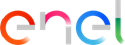 SOLICITUD AUTORIZA CARGO POR DESCONEXIÓN/CONEXIÓN DE TRANSFORMADORES PARTICULARESFECHA:N° DE CLIENTE:Yo,  ____________________________________________________________________RUT ___________________________ como cliente o representante autorizado de la empresa _______________________________ con domicilio en _____________________________ comuna de ____________________________, solicito a Enel Distribución la desconexión/conexión del servicio que da suministro a la propiedad antes señalada, cuya tramitación será efectuada ante esta compañía por el (los) Sr. (es) ________________________. Autorizo a Enel Distribución a cargar en la cuenta de suministro, la cantidad de UF ____ valor correspondiente al servicio de desconexión/conexión del arranque en media tensión, trabajo efectuado por personal calificado de esa empresa.Además, autorizo a Enel Distribución., a cargar en la cuenta de suministro, el valor antes mencionado, si al concurrir esta a efectuar la desconexión/conexión en el día solicitado, ella no se puede efectuar por motivos no imputables a dicha empresa.Firma y Nombre Cliente o Representante de la EmpresaFirma y Nombre de la Persona y /o Empresa autorizadaPara ejecutar la solicitud